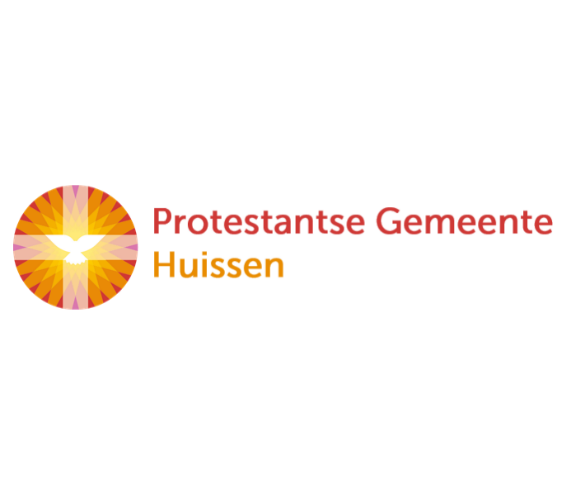 zondag 7 augustus 2022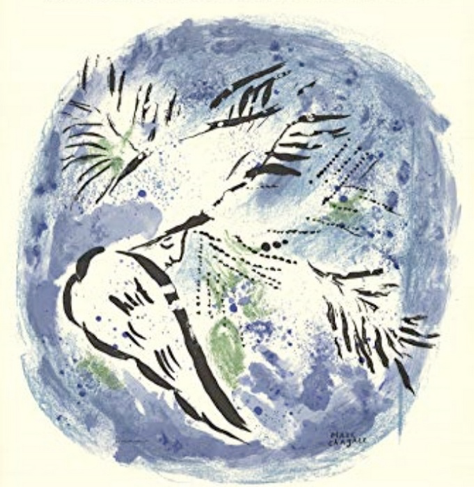                                                          Edelstenen uit de Hemel
                                                                          Marc Chagall			Voorganger:   Elly Morelissen
			Pianist:          Juliette Renaud
 			Lector:          Joke van de Belt
 			
                                                                       ****************DE  V O O R B E R E I D I N G
De klok luidt – het wordt stil

Welkom en begroeting    Zullen we samen bidden: God,
we zijn bij elkaarop zoek naar stilte
naar leven en liefdenaar onszelf
naar UGOD 
LAAT UW LICHT OVER ONS OPGAAN
WEES VOOR ONS LIEFDE DIE BLIJFT
Drempellied: (3x)  1 x gespeeld, 2 x gezongen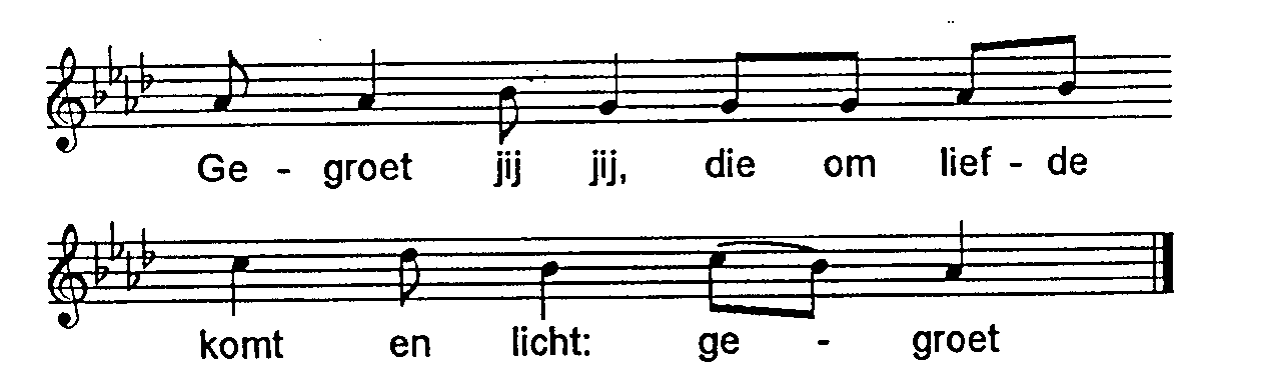 							 (gemeente gaat staan)                   Bemoediging en groet v:	Ons samenzijn dragen wij op aan de Eeuwige
 g: 	GOD VAN VREDE, BRON VAN LEVEN,
 v:	die ons verbindt met elkaar en de hele schepping
 g: 	DIE ONS VERLANGEN ADEM GEEFT EN ONS VERTROUWEN
          VOEDT.
 v: 	Vrede zij u
 g:	DE WERELD ZIJ VREDE
 v:	Wij groeten elkaar
 g: 	IN DE NAAM VAN DE VADER, DE ZOON
          EN DE HEILIGE GEEST. 
          AMEN.Lied: 33 : 1, 7 en 81 Kom nu met zang en roer de snaren,gij volk, dat leeft van 's Heren recht.Hijzelf heeft zijn getrouwe schareneen lofzang in de mond gelegd.Word'als nooit tevorendoor wie Hem behorent feestlied ingezet!Meld de blijde marebij de klank der snaren,steek de loftrompet.7 Heil hem, die hoopt in vrees en bevenop Gods genadig aangezicht.Wie op zijn gunst vertrouwt zal leven,God houdt het oog op hem gericht.Ja, Hij kent de zijnen, / Hij laat niet verkwijnenwie zijn hulp verbeidt.Koninklijk van gaven / wil de Here lavenwie ontbering lijdt.8 Wij wachten stil op Gods ontferming,ons hart heeft zich in Hem verheugd.Hij komt te hulp en geeft bescherming,zijn heil'ge naam is onze vreugd.Laat te allen tijde / uwe liefd'ons leiden,uw barmhartigheid.God, op wie wij wachten, / geef ons moed en krachtennu en voor altijd.							(gemeente gaat zitten)Kyrië-gebed afgesloten met gezongen: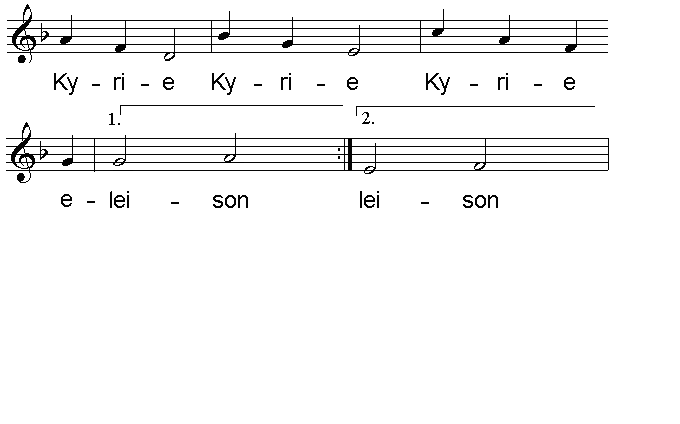 Gloria: 158 B1 Een schoot van ontferming is onze God.Hij heeft ons gezocht en gezienzoals de opgaande zon aan de hemel.Hij is ons verschenentoen wij in duisternis warenin schaduw van dood.Hij zal onze voeten richtenop de weg van de vrede.HET WOORD   Gebed van de zondagLezingen OT: Jesaja 65, 17-25lied: 322 : 1. 2 en 31 Die chaos schiep tot mensenland,die mensen riep tot zinsverband,Hij schreef, ons tot bescherming,zijn handvest van ontferming.Hij schreef ons vrij, met eigen hand.Schrift die mensenoorsprong schrijft.Woord dat trouw blijft.2 Dat boek waarin getekend staangezichten, zielen, naam voor naam,hun overslaande liefde,hun overgaande liefde,hun weeën die niet overgaan.Schrift die mensendagen schrijft.Licht dat aanblijft.3 Zijn onvergank'lijk testament:dat Hij ons in de dood nog kent –de dagen van ons leventen dode opgeschreven,ten eeuwig leven omgewend.Schrift die mensentoekomst schrijft.Naam die trouw blijftNT: Lucas 12, 32-40acclamatie  331Roep onze namen dat wij U horen,dat wij weer ademen, dat wij U levenOverweging 

Stilte Muziek			Lied: 809 (2 x)Blijf niet staren op wat vroeger was.Sta niet stil in het verleden.Ik, zegt Hij, ga iets nieuws beginnen –het is al begonnen, merk je niet?TOEWIJDING

Collecten:  St. Het Kruispunt                 Pastoraat en Eredienst                                                    Gebeden  - Stil Gebed –  met samen gezongen acclamatie:
    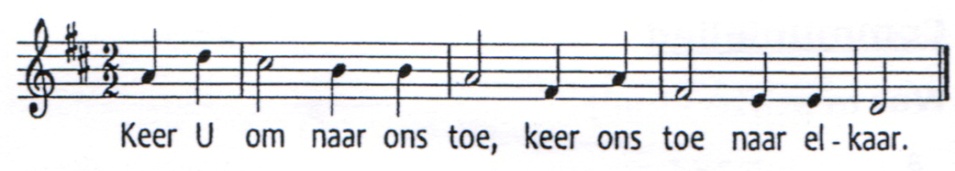 en afsluitend ‘Onze Vader’ :Onze Vader die in de hemel zijt,Uw naam worde geheiligd.Uw koninkrijk kome,Uw wil geschiede, op aarde zoals in de hemel.Geef ons heden ons dagelijks brood.En vergeef ons onze schuldenzoals ook wij onze schuldenaars vergeven.En leid ons niet in verzoeking,maar verlos ons van de boze.Want van U is het koninkrijken de kracht
en de heerlijkheid
in eeuwigheid, Amen							(gemeente gaat staan)Slotlied: 1001 : 1, 2 en 31 De wijze woorden en het  groot vertoon,de goede sier van goede werken,de ijdelheden op hun pauwentroon,de luchtkastelen van de sterken:al wat hoog staat aangeschrevenzal Gods woord niet overleven;Hij wiens kracht in onze zwakheid woontbeschaamt de ogen van de sterken.2 Zijn woord wil deze wereld omgekeerd:dat lachen zullen zij die wenen,dat wonen zal wie hier geen woonplaats heeft,dat dorst en honger zijn verdwenen –de onvruchtbare zal vruchtbaar zijn,die geen vader was, zal vader zijn;mensen zullen andere mensen zijn,de bierkaai wordt een stad van vrede.3 Wie denken durft, dat deze droom het houdt,een vlam die kwijnt maar niet zal doven,wie zich aan deze dwaasheid toevertrouwt,al komt de onderste steen boven:die zal kreunen onder zorgen,die zal vechten in ’t verborgen,die zal waken tot de morgen dauwt –die zal zijn ogen niet geloven.Vredeslied: 421Vrede voor jou, vrede voor jou, vrede voor jou.Vrede voor jou, vrede voor jou, vrede voor jou.Zending en zegenGa,je bent gezonden om mensen nabij te zijnOntdek wat in die ander leeftwie hij of zij isVraag die ander wat hij denkt, waaronder hij lijdt.Wees een arm om de schouder van die ander,een teken van liefde.Ga,je bent gezonden om voor de ander op te komenWees niet bang om de waarheid te spreken,zelfs al is het soms verleidelijkom met de massa te zwijgen.Ga, je bent gezonden en gezegendin de naam van de Vader en de Zoon en de Heilige GeestAMEN (samen zingen)* * * * * 
Reacties op de viering zijn welkom in de doos in de hal óf via het adres::    reactieviering@pknhuissen.nl.  
In de werkgroep VIEREN worden deze besproken en wordt  er gekeken hoe we daarmee  onze vieringen kunnen  ‘verbeteren’